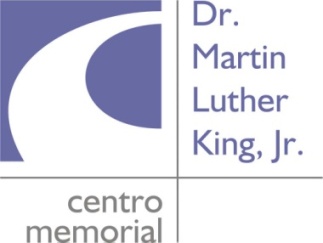 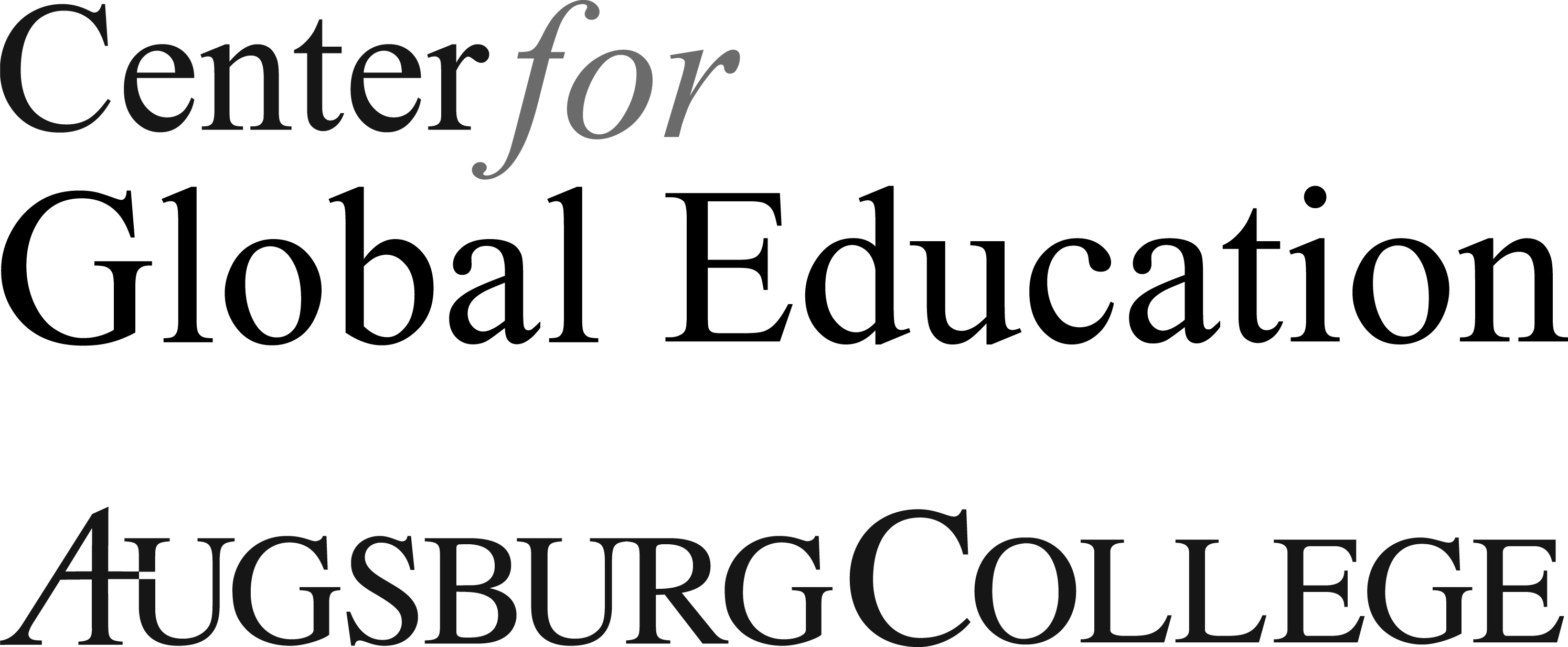 OREGON STATE UNIVERSITYCuba, from Revolution to Globalization: Culture, Society and PoliticsJune 17-29, 2015Guide-Program Coordinator: 	Carmen Pérez DíazCGE Tour Guide:    		César AcevedoOSU Professors:             	 	Amy Below & Adam SchwartzTranslator-Interpreter:               	Alberto González RiveroWednesday, June 17 Arrival at Jose Marti International Airport in Havana General information and going over the program. Sharing expectations about the trip to Cuba. Welcoming panoramic city tour of Havana. Thursday,  June 18			Conversation with Reverend Raúl Suárez Ramos, Director  of the Martin  Luther King, Jr. Memorial Center. His reflections on: Cuba, from Revolution to Globalization.Informal exploration of Marianao neighborhood Music concert by Sonach music groupFriday,  June 19Visit Casa de Las Américas with Gerardo Hernandez BencomoVisit an elementary school Theoretical-practical tour about the Cuban traditional rhythms. Concert by Buenavista Social Club. Saturday,  June 20Guided tour of the Museum of the Revolution: Cuba and its history with Rene Gonzalez Medina. Lunch in Old Havana. Walking tour around the four squares of Old Havana. Visit the Fortress of San Carlos de la Cabaña. Brief information about the history of the place and Che’s Headquarters.  Dinner at the Bodegón de la Cabaña restaurant. Cannon Shot CeremonySunday,  June 21Departure for the community project Children and the Neighborhood in La Lisa Municipality.  Visit with artist Saulo Serrano Meeting with Rev. Santiago Delgado, Baptist pastor, to learn about the project Promotion for Human Development. Visit a suburban agriculture project.Ecological lunch in the countryside. Pedro Luis Quinteros Telephone: 53/ 5372-8836Conversation at the MLK MEMORIAL CENTER  with Alfredo Prieto, journalist and researcher. Issue: US-Cuba relations, bilateral contexts Informal Exchange. The group will split up into 4 groups and each will go away from the King Center on their own with one or two Cuban university students (18-23 years old) to speak about the Cuban Educational System, their lives, dreams, challenges and perspectives about the Cuban Revolution. Monday, June 22  Departure for Matanzas, stopover at the Bacunayagua Viewing TerraceVisit the Kairos Christian Center. Presentation about the Center and its LGBTH Project: Opening Gaps of Colors. Lunch at the Kairos CenterDeparture for Varadero, includes Lodging and DinnerTuesday, June 23Visit the Saint Severino Castle (split up into two groups to learn about the slavery history and the slave trade) Wednesday,  June 24Departure for the US Interests Section (USINT), Visit the USINT with Lydia Barraza Stopover at the National Hotel and the headquarters of the UNEAC (Federation of Writers and Artists of Cuba). Time to check its bookstore.Presentation on the Cuban economy by Gladys Hernández.Panel with three Cubans of different ages, genders and races to share their personal views on aspects of the Cuban Revolution which have encouraged or limited their development. Thursday, June  25  Exchange with the seniors of the Psychoballet Program of the MLK MEMORIAL CENTER. Reflections by the members of the seniors  group on the impact of the Revolution upon their own lives. Pieces of advice from the grandparents to the students.  Meeting with anthropologist Elías Assef. Tour around the Yoruba house sanctuaries in Cuba. Explanation about the Afro-Cuban religions. Visit the Hamel Alley to enjoy the mural paintings by Salvador González and the Yoruba dances.Sports event with young baseball players. Visit with Isis de Lazaro; painter.Friday, June  26Visit the ELAM (Latin American School of Medicine) Visit a family doctor’s office. Explanation about the Cuban health care system. Visit the Revolution Square. Time in Old Havana Saturday, June 27   Day trip to the Eastern Beaches.Visit San Jose artisan marketSunday, June  28Final EvaluationsWork and preparation for the final presentations. Dinner and Farewell activity at Figura Paladar Monday, June  29Return trip home Centro Memorial: “Dr. Martin Luther King, Jr.”
Ave. 53 No. 9609 e/ 96 y 98,  Marianao 11400,  La Habana, CUBA
Telephone: 7260-9731  / 7260-3940E-mail: solidaridad@cmlk.co.cu
Very near 100 & 51 in Marianao!